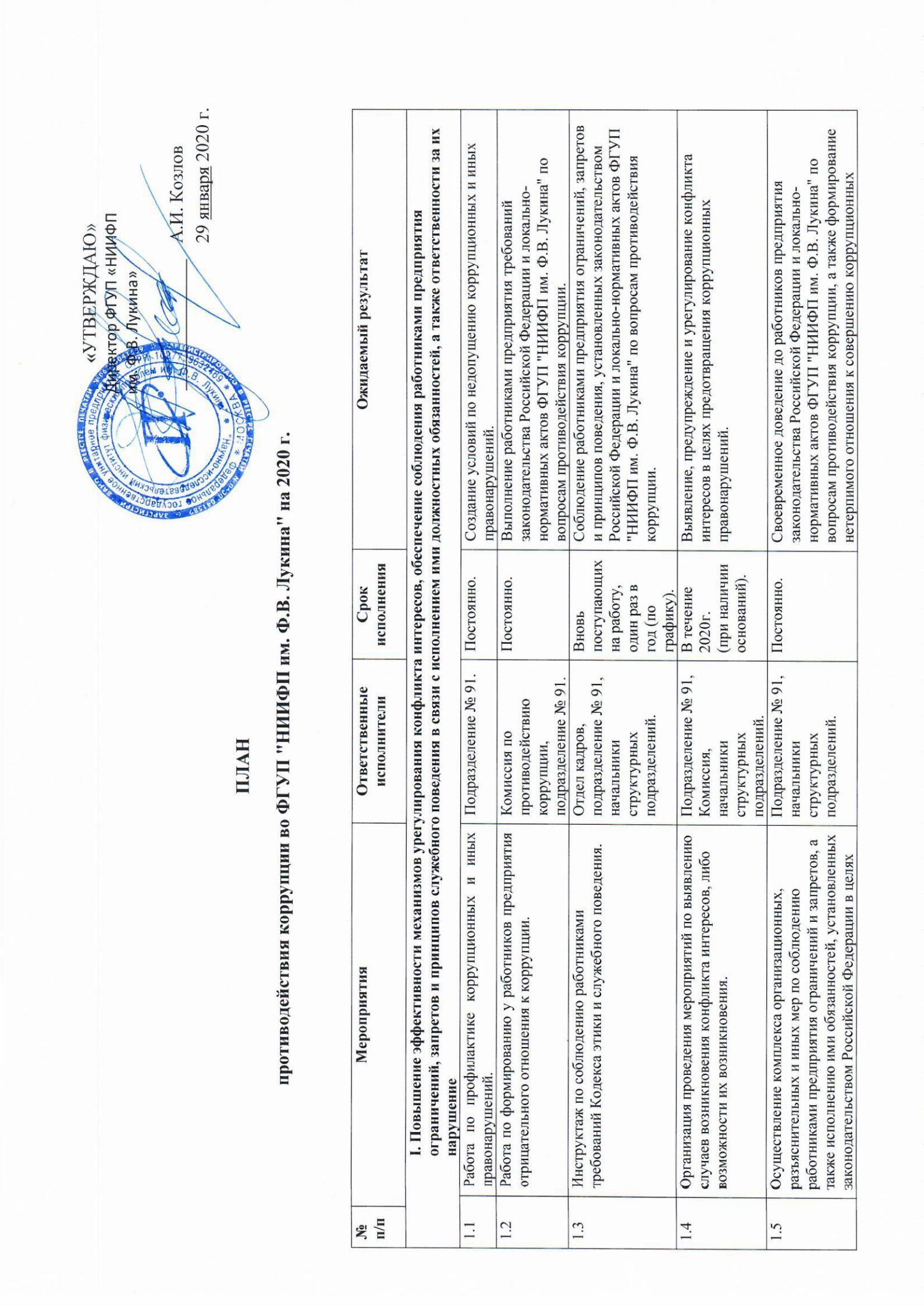 	Руководитель группы по профилактике 							Гаркуша Н.Ф.	коррупционных и иных правонарушений	Согласовано:	Председатель Комиссии по противодействию коррупции				Гудков А.Л.и урегулированию конфликта интересовОзнакомлены члены Комиссии:Абрасулина А.М.Дождёв В.АЛапкина М.С.	Лисов О.И.противодействия коррупции.правонарушений и несоблюдению ограничений и запретов.1.61.6Рассмотрение на внутрипроизводственном совещании с работниками подразделений вопросов, касающихся предотвращения и урегулирования конфликта интересов на предприятии.Руководитель группы по профилактике коррупции и иных правонарушений.В 1 квартале 2020 г.Заслушивание докладов о состоянии работы по предотвращению и урегулированию конфликта интересов на предприятии и мерах по ее совершенствованию.1.71.7Контроль исполнения работниками предприятия установленного порядка сообщения о получении подарков.Подразделение № 91,Комиссия.Постоянно.Соблюдение работниками предприятия требований законодательства Российской Федерации и локально-нормативных актов ФГУП "НИИФП им. Ф.В. Лукина" по вопросам противодействия коррупции.1.81.8Проведение в порядке, предусмотренном нормативными правовыми актами Российской Федерации и локальными актами предприятия проверок, по каждому случаю несоблюдения работниками предприятия ограничений, запретов и неисполнения обязанностей, установленных в целях противодействия коррупции. Подразделение № 91, лица, назначенные руководителем предприятия.Постоянно.Выявление случаев несоблюдения работниками предприятия требований законодательства Российской Федерации и локальных актов ФГУП "НИИФП им. Ф.В. Лукина" по вопросам противодействия коррупции, а также применение соответствующих мер ответственности.1.91.9Организация повышения уровня квалификации работников по вопросам противодействия коррупции.Подразделение № 91, структурные подразделения.В течение  2020 г.Повышение уровня квалификации работников предприятия, в должностные обязанности которых входит участие в противодействии коррупции.1.101.10Обеспечение участия работников предприятия в антикоррупционных мероприятиях, осуществляемых Министерством промышленности и торговли Российской Федерации.Подразделение № 91,структурные подразделения,  Комиссия.При необходимости.Использование материалов и методических рекомендаций, разработанных Административным департаментом Минпромторга России, опыта других организаций по противодействию коррупции в деятельности ФГУП "НИИФП им. Ф.В. Лукина" по профилактике коррупционных и иных правонарушений.1.111.11Осуществление организационных и разъяснительных мер по недопущению работниками предприятия поведения, которое может восприниматься окружающими как обещание или предложение дачи взятки либо как согласие принять взятку.Подразделение № 91, начальники подразделений.В течение  2020 г.Недопущение работниками предприятия поведения, которое может восприниматься окружающими как обещание или предложение дачи взятки, либо как согласие принять взятку.1.121.12Осуществление сбора и обработки сведений о доходах, расходах, об имуществе и обязательствах имущественного характера, представляемых в соответствии с федеральным законом от 25 декабря 2008 г. № 273-ФЗ «О противодействии коррупции» и Постановлением Правительства Российской Федерации от 22 июля 2013 г. № 613.Подразделение № 91, отдел кадров.Ежегодно, не позднее 30 апреля года, следующего за отчетным.Обеспечение контроля за своевременностью представления указанных сведений.II.  Выявление и систематизация причин и условий проявления коррупции, мониторинг коррупционных рисков и их устранениеII.  Выявление и систематизация причин и условий проявления коррупции, мониторинг коррупционных рисков и их устранениеII.  Выявление и систематизация причин и условий проявления коррупции, мониторинг коррупционных рисков и их устранениеII.  Выявление и систематизация причин и условий проявления коррупции, мониторинг коррупционных рисков и их устранениеII.  Выявление и систематизация причин и условий проявления коррупции, мониторинг коррупционных рисков и их устранениеII.  Выявление и систематизация причин и условий проявления коррупции, мониторинг коррупционных рисков и их устранение2.1.Осуществление антикоррупционной экспертизы локальных нормативных   актов, проектов и иных документов с учётом мониторинга соответствующей правоприменительной практики в целях выявления коррупционных    факторов    и последующего устранения таких факторов. Актуализация карты коррупционных рисков.Осуществление антикоррупционной экспертизы локальных нормативных   актов, проектов и иных документов с учётом мониторинга соответствующей правоприменительной практики в целях выявления коррупционных    факторов    и последующего устранения таких факторов. Актуализация карты коррупционных рисков.Подразделение № 91,юридическая службапредприятия.Начальники структурных подразделений.Постояннопри изменении штатного расписания.Выявление и устранение коррупциогенных факторов в локальных нормативных актах, их проектах и иных документах, при реализации финансово-хозяйственной деятельности предприятия.В соответствии с Методическими рекомендациями по формированию (актуализации) карты коррупционных рисков.2.2.Обеспечение эффективного взаимодействия с Министерством промышленности и торговли Российской Федерации, правоохранительными органами и иными государственными       органами по вопросам организации противодействия коррупции. Обеспечение эффективного взаимодействия с Министерством промышленности и торговли Российской Федерации, правоохранительными органами и иными государственными       органами по вопросам организации противодействия коррупции. Подразделение № 91.Постоянно.Совместное оперативное реагирование на коррупционные правонарушения2.3.Совершенствование условий, процедур и механизмов закупок для нужд предприятияСовершенствование условий, процедур и механизмов закупок для нужд предприятияКонтрактная служба.Постоянно.Обеспечение открытости и конкуренции при осуществлении закупок для нужд предприятия2.4Мониторинг и выявление коррупционных рисков, в том числе причин и условий коррупции, в деятельности по осуществлению государственных закупок и закупок для нужд предприятия, устранение выявленных коррупционных рисков.Мониторинг и выявление коррупционных рисков, в том числе причин и условий коррупции, в деятельности по осуществлению государственных закупок и закупок для нужд предприятия, устранение выявленных коррупционных рисков.Подразделение № 91, контрактная служба, начальники подразделений.Постоянно.Устранение коррупционных рисков при осуществлении государственных закупок и закупок для нужд предприятия.2.5Совершенствование локальных нормативных актов, регламентирующих организацию и проведение рассмотрения случаев коррупции.Совершенствование локальных нормативных актов, регламентирующих организацию и проведение рассмотрения случаев коррупции.Подразделение № 91, юридическая служба.Постоянно.Соответствие норм и механизмов действующему законодательству.          III. Взаимодействие организации с институтами гражданского общества, а также создание эффективной системы обратной связи,                                            обеспечение доступности информации о деятельности ФГУП "НИИФП им. Ф.В. Лукина"          III. Взаимодействие организации с институтами гражданского общества, а также создание эффективной системы обратной связи,                                            обеспечение доступности информации о деятельности ФГУП "НИИФП им. Ф.В. Лукина"          III. Взаимодействие организации с институтами гражданского общества, а также создание эффективной системы обратной связи,                                            обеспечение доступности информации о деятельности ФГУП "НИИФП им. Ф.В. Лукина"          III. Взаимодействие организации с институтами гражданского общества, а также создание эффективной системы обратной связи,                                            обеспечение доступности информации о деятельности ФГУП "НИИФП им. Ф.В. Лукина"          III. Взаимодействие организации с институтами гражданского общества, а также создание эффективной системы обратной связи,                                            обеспечение доступности информации о деятельности ФГУП "НИИФП им. Ф.В. Лукина"          III. Взаимодействие организации с институтами гражданского общества, а также создание эффективной системы обратной связи,                                            обеспечение доступности информации о деятельности ФГУП "НИИФП им. Ф.В. Лукина"3.1Обеспечение размещения и обновления на официальном  интернет-сайте ФГУП "НИИФП им. Ф.В. Лукина"  информации   об антикоррупционной деятельности в специализированном разделе,               посвященном вопросам противодействия коррупции.Обеспечение размещения и обновления на официальном  интернет-сайте ФГУП "НИИФП им. Ф.В. Лукина"  информации   об антикоррупционной деятельности в специализированном разделе,               посвященном вопросам противодействия коррупции.Подразделение № 91,системный администратор.Постоянно.Своевременное внесение изменений в информацию и обеспечение доступа граждан и организаций к информации об антикоррупционной деятельности предприятия, размещенной на официальном  интернет-сайте ФГУП "НИИФП им. Ф.В. Лукина".3.2Осуществление мер по созданию эффективной системы обратной связи, позволяющей корректировать проводимую антикоррупционную работу на основе информации о ее результативности, полученной от работников, населения и институтов гражданского общества.Осуществление мер по созданию эффективной системы обратной связи, позволяющей корректировать проводимую антикоррупционную работу на основе информации о ее результативности, полученной от работников, населения и институтов гражданского общества.Подразделение № 91, Комиссия, структурные подразделения.Постоянно.Совершенствование деятельности по противодействию коррупции.3.3Обеспечение возможности оперативного представления гражданами и организациями информации о фактах коррупции или нарушениях требований к служебному поведению работников предприятия посредством:- функционирования «горячей линии» по вопросам противодействия коррупции;- приема электронных сообщений на официальный интернет-сайт ФГУП "НИИФП им. Ф.В. Лукина" (на выделенный адрес электронной почты по фактам коррупции);- рассмотрения писем и обращений граждан в соответствии с Федеральным законом от 2 мая 2006 г. № 59-ФЗ «О порядке рассмотрения обращений граждан Российской Федерации».Обеспечение возможности оперативного представления гражданами и организациями информации о фактах коррупции или нарушениях требований к служебному поведению работников предприятия посредством:- функционирования «горячей линии» по вопросам противодействия коррупции;- приема электронных сообщений на официальный интернет-сайт ФГУП "НИИФП им. Ф.В. Лукина" (на выделенный адрес электронной почты по фактам коррупции);- рассмотрения писем и обращений граждан в соответствии с Федеральным законом от 2 мая 2006 г. № 59-ФЗ «О порядке рассмотрения обращений граждан Российской Федерации».Подразделение № 91, Комиссия, структурные подразделения.Постоянно.Функционирование системы обратной связи для получения сообщений о несоблюдении работниками предприятия ограничений и запретов, установленных законодательством Российской Федерации, а также о фактах коррупции.3.4Обобщение практики рассмотрения полученных в разных формах обращений граждан и организаций по фактам проявления коррупции и повышение результативности и эффективности этой работы.Обобщение практики рассмотрения полученных в разных формах обращений граждан и организаций по фактам проявления коррупции и повышение результативности и эффективности этой работы.Подразделение № 91.Постоянно.Принятие необходимых мер по информации, содержащейся в обращениях граждан и организаций о фактах проявления коррупции.3.5Обеспечение эффективного взаимодействия ФГУП "НИИФП им. Ф.В. Лукина" со средствами массовой информации в сфере противодействия коррупции, в том числе оказание содействия средствам массовой информации в широком освещении мер по противодействию коррупции, принимаемых ФГУП "НИИФП им. Ф.В. Лукина" и придании гласности фактов коррупции.Обеспечение эффективного взаимодействия ФГУП "НИИФП им. Ф.В. Лукина" со средствами массовой информации в сфере противодействия коррупции, в том числе оказание содействия средствам массовой информации в широком освещении мер по противодействию коррупции, принимаемых ФГУП "НИИФП им. Ф.В. Лукина" и придании гласности фактов коррупции.Подразделение № 91,структурные подразделения, Комиссия.Постоянно.Всестороннее содействие средствам массовой информации в освещении принимаемых мер по вопросам противодействия коррупции.3.6Мониторинг публикаций в средствах массовой информации о фактах проявления коррупции и организация проверки таких фактов.Мониторинг публикаций в средствах массовой информации о фактах проявления коррупции и организация проверки таких фактов.Комиссия, подразделение № 91.Постоянно.Проверка информации о фактах проявления коррупции в ФГУП "НИИФП им. Ф.В. Лукина", опубликованных в средствах массовой информации и принятие необходимых мер по устранению и недопущению выявленных коррупционных нарушений.